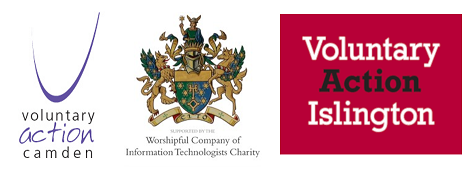 Example Requirements for a CRM (Customer Relationship Management) SystemStakeholders/Contacts  (Priority:  High, Medium, Low)Data requirementsFirst nameSurnameAge or DoBGenderEthnicitySocial media:  twitter handle, facebookEmail, mobile, landlineAddress (verify encachment area)Type of contact (service user, staff, volunteer, funder, event organizer, 3rd party)ActivitiesRecord user detailsSend  and receive messages, emails, make phone callsProvide advice, online, email, phoneRespond to queriesEvent Management  (Priority:  High, Medium, Low)Data requirementsEvent details:  venue (virtual or physical), date and time, facilities, budget,  expected participants, Staff and volunteersCommunication of eventParticipants bookedCosts incurredFeedback (from users, staff, volunteers, 3rd parties)ActivitiesPlan and Organise event with…Organise resources:   venue,, volunteers, entertainment, food and drink, zoom setupSchedule the eventCommunicate event to usersManage bookings, paymentsRun the eventObtain feedback from usersRun a lessons learnt exercise, review feedback and record improvements/changes/follow-onFundraising  (Priority:  High, Medium, Low)Data requirementsFunding reqs (budget, timescale)List of Funders, status, existing and newFunding organization contact detailsFunders requirements (linked document, pdf)Use of fundsActivitiesRecord funding requirementsSearch and select fundersCommunication with fundersRecord funders requirementsProvide funders performance feedback on use of fundsVolunteering  (Priority:  High, Medium, Low)Data requirementsVolunteer details  (in addition to data collected if already a user)Type of volunteeringAvailabilityStart dateVolunteering performed/ongoing/performanceActivitiesRecord Volunteer detailsAllocation of VolunteersReview Volunteers performance